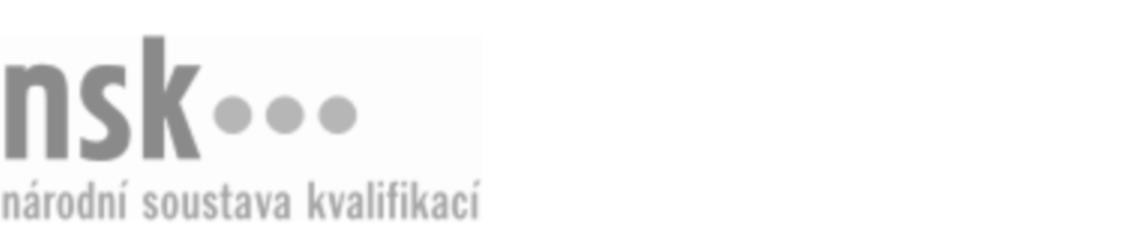 Další informaceDalší informaceDalší informaceDalší informaceDalší informaceDalší informaceKovář/kovářka strojní (kód: 21-015-H) Kovář/kovářka strojní (kód: 21-015-H) Kovář/kovářka strojní (kód: 21-015-H) Kovář/kovářka strojní (kód: 21-015-H) Kovář/kovářka strojní (kód: 21-015-H) Kovář/kovářka strojní (kód: 21-015-H) Kovář/kovářka strojní (kód: 21-015-H) Autorizující orgán:Autorizující orgán:Ministerstvo průmyslu a obchoduMinisterstvo průmyslu a obchoduMinisterstvo průmyslu a obchoduMinisterstvo průmyslu a obchoduMinisterstvo průmyslu a obchoduMinisterstvo průmyslu a obchoduMinisterstvo průmyslu a obchoduMinisterstvo průmyslu a obchoduMinisterstvo průmyslu a obchoduMinisterstvo průmyslu a obchoduSkupina oborů:Skupina oborů:Hornictví a hornická geologie, hutnictví a slévárenství (kód: 21)Hornictví a hornická geologie, hutnictví a slévárenství (kód: 21)Hornictví a hornická geologie, hutnictví a slévárenství (kód: 21)Hornictví a hornická geologie, hutnictví a slévárenství (kód: 21)Hornictví a hornická geologie, hutnictví a slévárenství (kód: 21)Povolání:Povolání:Kovář strojníKovář strojníKovář strojníKovář strojníKovář strojníKovář strojníKovář strojníKovář strojníKovář strojníKovář strojníKvalifikační úroveň NSK - EQF:Kvalifikační úroveň NSK - EQF:33333Platnost standarduPlatnost standarduPlatnost standarduPlatnost standarduPlatnost standarduPlatnost standarduPlatnost standarduStandard je platný od: 21.10.2022Standard je platný od: 21.10.2022Standard je platný od: 21.10.2022Standard je platný od: 21.10.2022Standard je platný od: 21.10.2022Standard je platný od: 21.10.2022Standard je platný od: 21.10.2022Kovář/kovářka strojní,  28.03.2024 17:47:02Kovář/kovářka strojní,  28.03.2024 17:47:02Kovář/kovářka strojní,  28.03.2024 17:47:02Kovář/kovářka strojní,  28.03.2024 17:47:02Kovář/kovářka strojní,  28.03.2024 17:47:02Strana 1 z 2Další informaceDalší informaceDalší informaceDalší informaceDalší informaceDalší informaceDalší informaceDalší informaceDalší informaceDalší informaceDalší informaceDalší informaceDalší informaceObory vzděláníObory vzděláníObory vzděláníObory vzděláníObory vzděláníObory vzděláníObory vzděláníK závěrečné zkoušce z oboru vzdělání Kovář (kód: 23-57-H/01) lze být připuštěn po předložení osvědčení o získání některé z uvedených skupin profesních kvalifikací:K závěrečné zkoušce z oboru vzdělání Kovář (kód: 23-57-H/01) lze být připuštěn po předložení osvědčení o získání některé z uvedených skupin profesních kvalifikací:K závěrečné zkoušce z oboru vzdělání Kovář (kód: 23-57-H/01) lze být připuštěn po předložení osvědčení o získání některé z uvedených skupin profesních kvalifikací:K závěrečné zkoušce z oboru vzdělání Kovář (kód: 23-57-H/01) lze být připuštěn po předložení osvědčení o získání některé z uvedených skupin profesních kvalifikací:K závěrečné zkoušce z oboru vzdělání Kovář (kód: 23-57-H/01) lze být připuštěn po předložení osvědčení o získání některé z uvedených skupin profesních kvalifikací:K závěrečné zkoušce z oboru vzdělání Kovář (kód: 23-57-H/01) lze být připuštěn po předložení osvědčení o získání některé z uvedených skupin profesních kvalifikací:K závěrečné zkoušce z oboru vzdělání Kovář (kód: 23-57-H/01) lze být připuštěn po předložení osvědčení o získání některé z uvedených skupin profesních kvalifikací: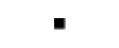 Kovář/kovářka ruční (kód: 21-016-H)Kovář/kovářka ruční (kód: 21-016-H)Kovář/kovářka ruční (kód: 21-016-H)Kovář/kovářka ruční (kód: 21-016-H)Kovář/kovářka ruční (kód: 21-016-H)Kovář/kovářka ruční (kód: 21-016-H)Kovář/kovářka ruční (kód: 21-016-H)Kovář/kovářka ruční (kód: 21-016-H)Kovář/kovářka ruční (kód: 21-016-H)Kovář/kovářka ruční (kód: 21-016-H)Kovář/kovářka ruční (kód: 21-016-H)Kovář/kovářka ruční (kód: 21-016-H)Kovář/kovářka strojní (kód: 21-015-H)Kovář/kovářka strojní (kód: 21-015-H)Kovář/kovářka strojní (kód: 21-015-H)Kovář/kovářka strojní (kód: 21-015-H)Kovář/kovářka strojní (kód: 21-015-H)Kovář/kovářka strojní (kód: 21-015-H)Úplné profesní kvalifikaceÚplné profesní kvalifikaceÚplné profesní kvalifikaceÚplné profesní kvalifikaceÚplné profesní kvalifikaceÚplné profesní kvalifikaceÚplné profesní kvalifikaceÚplnou profesní kvalifikaci Kovář (kód: 21-99-H/01) lze prokázat předložením osvědčení o získání některé z uvedených skupin profesních kvalifikací:Úplnou profesní kvalifikaci Kovář (kód: 21-99-H/01) lze prokázat předložením osvědčení o získání některé z uvedených skupin profesních kvalifikací:Úplnou profesní kvalifikaci Kovář (kód: 21-99-H/01) lze prokázat předložením osvědčení o získání některé z uvedených skupin profesních kvalifikací:Úplnou profesní kvalifikaci Kovář (kód: 21-99-H/01) lze prokázat předložením osvědčení o získání některé z uvedených skupin profesních kvalifikací:Úplnou profesní kvalifikaci Kovář (kód: 21-99-H/01) lze prokázat předložením osvědčení o získání některé z uvedených skupin profesních kvalifikací:Úplnou profesní kvalifikaci Kovář (kód: 21-99-H/01) lze prokázat předložením osvědčení o získání některé z uvedených skupin profesních kvalifikací:Úplnou profesní kvalifikaci Kovář (kód: 21-99-H/01) lze prokázat předložením osvědčení o získání některé z uvedených skupin profesních kvalifikací:Kovář/kovářka ruční (kód: 21-016-H)Kovář/kovářka ruční (kód: 21-016-H)Kovář/kovářka ruční (kód: 21-016-H)Kovář/kovářka ruční (kód: 21-016-H)Kovář/kovářka ruční (kód: 21-016-H)Kovář/kovářka ruční (kód: 21-016-H)Kovář/kovářka ruční (kód: 21-016-H)Kovář/kovářka ruční (kód: 21-016-H)Kovář/kovářka ruční (kód: 21-016-H)Kovář/kovářka ruční (kód: 21-016-H)Kovář/kovářka ruční (kód: 21-016-H)Kovář/kovářka ruční (kód: 21-016-H)Kovář/kovářka strojní (kód: 21-015-H)Kovář/kovářka strojní (kód: 21-015-H)Kovář/kovářka strojní (kód: 21-015-H)Kovář/kovářka strojní (kód: 21-015-H)Kovář/kovářka strojní (kód: 21-015-H)Kovář/kovářka strojní (kód: 21-015-H)Kovář/kovářka strojní,  28.03.2024 17:47:02Kovář/kovářka strojní,  28.03.2024 17:47:02Kovář/kovářka strojní,  28.03.2024 17:47:02Kovář/kovářka strojní,  28.03.2024 17:47:02Kovář/kovářka strojní,  28.03.2024 17:47:02Strana 2 z 2